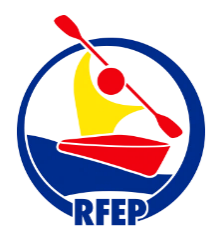 A/A. SECRETARIA GENERAL DE LA RFEPD. …………………………………………………, con D.N.I. nº…………………en calidad de Presidente del Club……………………………………………………con domicilio en……………….C/………………………………………………………..…C.P. nº……..…de……………...Ante la RFEP, con motivo de la celebración de la Asamblea General Extraordinaria, de la RFEP a celebrar el día 10 de febrero en Madrid de 2024.COMUNICA:Que el representante del Club……………………………………………………seráD/Dña.,……………………………………………………….con D.N.I. nº ……………………Y para que conste a los efectos oportunos firmo la presente en ………………anteEl/La Secretario/a D./Dña.,………………………………………a ………de…….……..de 2024EL PRESIDENTE							EL SECRETARIO(SELLO DEL CLUB)Fdo.: 									Fdo.:NOTA: REMITIR AL CORREO correorfep@rfep.es ANTES DE LAS 14 H. DEL 8 DE FEBRERO DE 2024